О внесении изменений в Комплексный план противодействия идеологии терроризма в сельском поселении Ростовский сельсовет муниципального района Мечетлинский район Республики Башкортостан на 2013 – 2018 годыВнести изменения в приложения № 1 и № 2 Комплексного плана противодействия идеологии терроризма в сельском поселении Ростовский сельсовет муниципального района Мечетлинский район Республики Башкортостан на 2013 – 2018 годы, утвержденного распоряжением главы Администрации сельского поселения Ростовский сельсовет муниципального района Мечетлинский район Республики Башкортостан 06 сентября 2013 года № 83, изложив их в новой редакции согласно приложению, к настоящему распоряжению.Контроль за исполнением данного распоряжения отставляю за собой.Распоряжение вступает в силу со дня его подписания.Глава сельского поселения                                                                       Ф.В.Ахметшин                                                                                            Приложение № 1к распоряжению Администрациисельского поселенияРостовский сельсовет МР Мечетлинский район РБот 06.09.2013 № 83(в редакции распоряжения Администрации сельского поселенияРостовский сельсоветМР Мечетлинский район РБот «28» сентября 2017 года №27)Для служебного пользованияКомплексный план противодействия идеологии терроризма в сельском поселении Ростовский сельсовет муниципального района Мечетлинский район Республики Башкортостан на 2013 – 2018 годыПриложение № 2к распоряжению Администрациисельского поселенияРостовский сельсовет МР Мечетлинский район РБот 06.09.2013 № 83(в редакции распоряжения Администрации                                                                                                                                                                         сельского поселенияРостовский сельсоветМР Мечетлинский район РБот «28» сентября 2017 года №27)Для служебного пользованияСодержание отчетово ходе выполнения мероприятий Комплексного плана	а) общую характеристику обстановки на территории сельского поселения Ростовский сельсовет муниципального района Мечетлинский район Республики Башкортостан в сфере противодействия идеологии терроризма;	б) сведения о реализации мероприятий Комплексного плана и достигнутых при этом результатах;	в) проблемы, выявленные в ходе реализации мероприятий, и принятые в целях их преодоления меры;	г) предложения по повышению эффективности реализации мероприятий.Сроки: I полугодие – до 10 июля отчетного года;За год – 10 января года, следующего за отчетным.Статистические сведения о выполнении мероприятийКомплексного плана противодействия идеологии терроризма в сельском поселении Ростовский сельсовет муниципального района Мечетлинский район Республики Башкортостан на 2013 – 2018 годы и расходовании финансовых средств для их реализациидолжность                                                            подпись                                                        инициалы фамилиячисло месяц годтелефон исполнителяБАШКОРТОСТАН  РЕСПУБЛИКА№ЫМ»СЕТЛЕ  РАЙОНЫМУНИЦИПАЛЬ  РАЙОНЫ*РОСТОВ  АУЫЛ  БИЛ»М»3         ХАКИМИ»ТЕБАШКОРТОСТАН  РЕСПУБЛИКА№ЫМ»СЕТЛЕ  РАЙОНЫМУНИЦИПАЛЬ  РАЙОНЫ*РОСТОВ  АУЫЛ  БИЛ»М»3         ХАКИМИ»ТЕ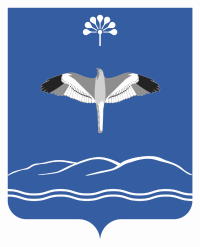         АДМИНИСТРАЦИЯСЕЛЬСКОГО   ПОСЕЛЕНИЯРОСТОВСКИЙ  СЕЛЬСОВЕТМУНИЦИПАЛЬНОГО   РАЙОНАМЕЧЕТЛИНСКИЙ РАЙОНРЕСПУБЛИКИ БАШКОРТОСТАН        АДМИНИСТРАЦИЯСЕЛЬСКОГО   ПОСЕЛЕНИЯРОСТОВСКИЙ  СЕЛЬСОВЕТМУНИЦИПАЛЬНОГО   РАЙОНАМЕЧЕТЛИНСКИЙ РАЙОНРЕСПУБЛИКИ БАШКОРТОСТАНСовет урамы,83. Тел2ш ауылы, 452561тел/факс 2-76-19;2-76-89; E-mail: razilyanugmanova@mail.ruСовет урамы,83. Тел2ш ауылы, 452561тел/факс 2-76-19;2-76-89; E-mail: razilyanugmanova@mail.ruул. Советская, 83.д.Теляшево, 452561тел/факс 2-76-19;2-76-89; E-mail: razilyanugmanova@mail.ruул. Советская, 83.д.Теляшево, 452561тел/факс 2-76-19;2-76-89; E-mail: razilyanugmanova@mail.ru                БОЙОРО? «28» сентябрь 2017 й.                БОЙОРО? «28» сентябрь 2017 й.          № 27            № 27                РАСПОРЯЖЕНИЕ               от «28» сентября 2017 г.              РАСПОРЯЖЕНИЕ               от «28» сентября 2017 г.№ п\пМероприятияИсполнителиСрок исполненияМероприятия по разъяснению сущности терроризма и его общественной опасности,формированию стойкого непринятия обществом, прежде всего молодежью,идеологии терроризма в различных ее проявленияхМероприятия по разъяснению сущности терроризма и его общественной опасности,формированию стойкого непринятия обществом, прежде всего молодежью,идеологии терроризма в различных ее проявленияхМероприятия по разъяснению сущности терроризма и его общественной опасности,формированию стойкого непринятия обществом, прежде всего молодежью,идеологии терроризма в различных ее проявленияхМероприятия по разъяснению сущности терроризма и его общественной опасности,формированию стойкого непринятия обществом, прежде всего молодежью,идеологии терроризма в различных ее проявлениях1.1.В целях противодействия вовлечению в террористическую деятельность граждан и для пресечения распространения экстремистских идей продолжить: а) реализацию с участием руководителей и представителей исламских религиозных организаций мер по профилактике распространения среди мусульман идеологии терроризма и экстремизма.АТК сельского поселения, Участковый уполномоченный полиции (по согласованию);работники культуры (по согласованию);директор школы (по согласованию)Планируемый период (по отдельным планам)1.2.Для индивидуального профилактического воздействия на лиц, наиболее подверженных влиянию идеологии терроризма:а) с участием представителей общественных и религиозных организаций, деятелей культуры и искусства продолжить практику проведения культурно – просветительских и воспитательных мероприятий в образовательных организациях по привитию молодежи идей межнационального и межрелигиозного уважения;б) осуществить мероприятия по социальной реабилитации граждан, отбывших наказание за преступления террористической и экстремисткой направленности.АТК сельского поселения, Участковый уполномоченный полиции (по согласованию);работники культуры (по согласованию);директор школы (по согласованию)АТК сельского поселения, Участковый уполномоченный полиции (по согласованию);работники культуры(по согласованию);директор школы (по согласованию)Планируемый период (по отдельным планам)1.2.Для индивидуального профилактического воздействия на лиц, наиболее подверженных влиянию идеологии терроризма:а) с участием представителей общественных и религиозных организаций, деятелей культуры и искусства продолжить практику проведения культурно – просветительских и воспитательных мероприятий в образовательных организациях по привитию молодежи идей межнационального и межрелигиозного уважения;б) осуществить мероприятия по социальной реабилитации граждан, отбывших наказание за преступления террористической и экстремисткой направленности.АТК сельского поселения, Участковый уполномоченный полиции (по согласованию);работники культуры (по согласованию);директор школы (по согласованию)АТК сельского поселения, Участковый уполномоченный полиции (по согласованию);работники культуры(по согласованию);директор школы (по согласованию)1.3.Для формирования у молодежи стойкого непринятия идеологии терроризма:а) в рамках районных молодежных (в том числе студенческих) форумов проводить на регулярной основе мероприятия, направленные на предупреждение распространения террористических и экстремистских идей среди молодёжи, а также на ее воспитание в духе межнациональной и межрелигиозной толерантности. АТК сельского поселения, Участковый уполномоченный полиции (по согласованию);работники культуры (по согласованию);директор школы (по согласованию)Ежегодно1.4.В целях формирования единого антитеррористического информационного сообщества, на основе постоянно действующих и взаимоувязанных информационных ресурсов осуществлять подготовку и размещение информации антитеррористического содержания в социальных сетях и блогах, на федеральных и региональных информационных ресурсах сети Интернет, а также на сайте администрации сельского поселения Ростовский сельсовет муниципального района Мечетлинский район РБ, обеспечив предварительную экспертную оценку распространяемых материалов (в части касающейся): АТК сельского поселения, Участковый уполномоченный полиции (по согласованию);работники культуры (по согласованию);директор школы (по согласованию)Планируемый период (по отдельным планам)1.5.В целях поддержания национальных и религиозных традиций населения сельского поселения па постоянной основе:а) организовывать и проводить культурно-просветительские мероприятия, мероприятия в области народного творчества (концерты, спектакли, конкурсы, фестивали) направленные на гармонизацию межнациональных отношений, духовное и патриотическое воспитание молодежи;б) организовывать и проводить молодежные туристические маршруты, направленные на развитие диалога культур и укрепление согласия между народами Республики Башкортостан. АТК сельского поселения, Участковый уполномоченный полиции (по согласованию);работники культуры (по согласованию);директор школы (по согласованию)АТК сельского поселения, Участковый уполномоченный полиции (по согласованию);работники культуры (по согласованию);директор школы (по согласованию)Планируемый период (по отдельным планам)Планируемый период (по отдельным планам)1.6.Организовать выступления коллективов народного творчества, показ спектаклей, проведение выставок, круглых столов, семинаров по теме «Укрепление международного сотрудничества как важный фактор противодействия терроризму»АТК сельского поселения, Участковый уполномоченный полиции (по согласованию);работники культуры (по согласованию);директор школы (по согласованию).Планируемый период (по отдельным планам)1.7.Организовать молодежные мероприятия, посвященные Дню солидарности и борьбе с терроризмом.АТК сельского поселения, Участковый уполномоченный полиции (по согласованию);работники культуры (по согласованию);директор школы (по согласованию)Ежегодно2. Формирование и совершенствование законодательных, нормативных, организационных и иных механизмов, способствующих проведению мероприятий по противодействию распространению террористической идеологии, а также устранению причин и условий, способствующих ее восприятию2. Формирование и совершенствование законодательных, нормативных, организационных и иных механизмов, способствующих проведению мероприятий по противодействию распространению террористической идеологии, а также устранению причин и условий, способствующих ее восприятию2. Формирование и совершенствование законодательных, нормативных, организационных и иных механизмов, способствующих проведению мероприятий по противодействию распространению террористической идеологии, а также устранению причин и условий, способствующих ее восприятию2. Формирование и совершенствование законодательных, нормативных, организационных и иных механизмов, способствующих проведению мероприятий по противодействию распространению террористической идеологии, а также устранению причин и условий, способствующих ее восприятию2.1.Организовать подготовку (повышение квалификации) муниципальных служащих для работы в сфере патриотического воспитания молодежи, противодействия идеологии терроризма и экстремизма.АТК сельского поселения, работники культуры (по согласованию);директор школы (по согласованию)Ежегодно2.2.В целях недопущения рецидивов террористической и религиозно – экстремистской деятельности совершенствовать и развивать практику по оказанию содействия в адаптации к мирной жизни лицам, решившим прекратить террористическую и экстремистскую деятельность.  АТК сельского поселения, Участковый уполномоченный полиции (по согласованию);работники культуры (по согласованию);директор школы (по согласованию)Планируемый период (по отдельным планам)№п/пНаименованиеЕдиницаизмеренияКоличество1.Элементы оперативной обстановки1.1.На территории муниципального образования проживает (указать количество) лиц, нуждающихся в адресном профилактическом воздействии:1.1.1.освободившихся из мест лишения свободы за совершение преступлений террористической направленностичел.1.1.2.отбывающих наказание за совершение преступлений террористической направленности в учреждениях ФСИН России, находящихся на территории республикичел.1.1.3.бывших (амнистированных) участников бандподпольячел.1.1.4.родственников (жены, дети, братья, сестры и др.) членов бандподполья (уничтоженных, действующих, осужденных)чел.1.1.5.состоящих на учете в органах МВД России по подозрению в совершении преступлений экстремистского характерачел.1.1.6.получивших религиозное образование за рубежомчел.1.1.7.мигрантовчел.1.1.8.состоящих на учете в подразделениях органов внутренних дел по делам несовершеннолетнихчел.2.Организационные мероприятия2.1.Общее число специалистов, участвовавших в:2.1.1.обще профилактических мероприятияхчел.2.1.2.адресных профилактических мероприятияхчел.2.2.Подобрано специалистов для проведения профилактических мероприятийчел.2.3.Проведена подготовка (переподготовка) специалистов, принимающих участие в противодействии терроризму, из числа:2.3.1.работников сферы образованиячел.2.3.2.сотрудников правоохранительных органовчел.2.3.3.сотрудников аппаратов АТК и ОШчел.2.3.4.представителей СМИ, обеспечивающих информационное сопровождение антитеррористической деятельностичел.3.Профилактические мероприятия3.1.Склонено к отказу от преступной деятельности:3.1.1.от экстремистской деятельностичел.3.1.2.от террористической деятельностичел.3.2.Размещено материалов антитеррористической направленности:3.2.1.на телевидениишт.3.2.2.в печатишт.3.2.3.на радиостанцияхшт.3.2.4.в информационных агентствахшт.3.2.5.в сети Интернетшт.3.2.6.с использованием средств наружной рекламышт.3.2.7.Из них:3.2.7.1.в новостяхшт.3.2.7.2.в аналитических специализированных разделах и программахшт.3.3.Организовано в СМИ интервью по антитеррористической тематике:3.3.1.председателя АТК (Главы субъекта)шт.3.3.2.председателей АТК в муниципальных образованиях (глав муниципальных образований)шт.3.3.3.членов АТКшт.3.3.4.представителей органов государственной властишт.3.3.5.представителей национальных и религиозных объединений, общественных организаций и известных людей в регионешт.3.3.6.иных экспертов и специалистовшт.3.3.7.с лицами, раскаявшимися в совершении преступлении террористической направленности (бывшими боевиками, отбывающими, отбывшими наказание, амнистированными)шт.3.4.Проведено общепрофилактических мероприятий с:3.4.1.молодежью (студенты, учащиеся)шт.3.4.2.представителями национальных сообществ, землячествшт.3.4.3.мигрантамишт.3.5.Проведено адресных профилактических мероприятий с:3.5.1.состоящими на учете в подразделениях органов внутренних дел по делам несовершеннолетнихшт.3.5.2.освободившимися из мест лишения свободы за совершение преступлений террористической направленностишт.3.5.3.отбывающими наказание за совершение преступлений террористической направленности в учреждениях ФСИН России, находящихся на территории республикишт.3.5.4.бывшими (амнистированными) участниками бандподпольяшт.3.5.5.родственниками (жены, дети, братья, сестры и др.) членов бандподполья (уничтоженных, действующих, осужденных)шт.3.5.6.состоящими на учете в органах МВД России по подозрению в совершении преступлений экстремистского характерашт.3.5.7.лицами, получившими религиозное образование за рубежомшт.3.6.Осуществлено мероприятий по оказанию помощи лицам, пострадавшим от терактов, а также членам семей сотрудников правоохранительных органов, погибших в ходе противодействия терроризмушт.3.7.Подготовка информационных материалов антитеррористической направленности с участием АТК3.7.1.изготовлено печатной продукции:3.7.1.1.научно-методической и художественной литературывидов/тираж3.7.1.2.средств наружной рекламы и наглядно-агитационной продукции (плакатов, листовок, календарей и т.д.)видов/тираж3.7.2.изготовлено видеоматериалов:3.7.2.1.художественных и документальных фильмовшт.3.7.2.2.роликов для демонстрации в системе ОКСИОН, телеэфире, в сети Интернет, в кинопрокате, в учебном процессе и др.шт.3.8.Выявлено материалов с признаками пропаганды террористической идеологии в:3.8.1.сети Интернетшт.3.8.2.печатной продукциишт.3.8.3.видео и аудиопродукциишт.3.8.4.иных источникахшт.3.9.Пресечено распространение материалов террористического и экстремистского характера с использованием:3.9.1.сети Интернетшт.3.9.2.печатной продукциишт.3.9.3.видео и аудиопродукциишт.3.9.4.иных источниковшт.4.Расходование финансовых средств4.1.Выделено финансовых средств для реализации мероприятий Комплексного плана:4.1.1.из республиканского бюджетатыс. руб.4.1.2.из муниципального бюджетатыс. руб.4.1.3.привлечено внебюджетных средствтыс. руб.4.2.Реализовано финансовых средств на мероприятия Комплексного плана:4.2.1.из республиканского бюджетатыс. руб.4.2.2.из муниципального бюджетатыс. руб.4.2.3.внебюджетных средствтыс. руб.